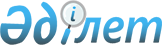 О признании утративших силу некоторых решений Панфиловского районного маслихатаРешение Панфиловского районного маслихата Алматинской области от 20 июля 2016 года № 6-7-54      В соответствии со статьей 7 Закона Республики Казахстан "О местном государственном управлении и самоуправлении в Республике Казахстан" от 23 января 2001 года, и статьей 27 Закона Республики Казахстан "О правовых актах" от 16 апреля 2016 года, Панфиловский районный маслихат РЕШИЛ:

      Признать утратившим силу решения маслихата:

      1) "Об утверждении Регламента Панфиловского районного маслихата" от 10 февраля 2014 года № 5-26-186 (внесен в государственный Реестр нормативных правовых актов № 2620 от 20 марта 2014 года, опубликовано в газете "Жаркент онири" № 16 от 12 апреля 2014 года);

      2) "О внесении дополнений в решение Панфиловского районного маслихата от 10 февраля 2014 года № 5-26-186 "Об утверждении Регламента Панфиловского районного маслихата" от 30 мая 2014 года № 5-32-217 (внесен в государственный Реестр нормативных правовых актов № 2749 от 13 июня 2014 года, опубликовано в газете "Жаркент онири" № 27 от 28 июня 2014 года).

      3) "Об утверждении Положения государственного учреждения "Аппарат маслихата Панфиловского района" от 16 июня 2015 года № 5-48-331 (внесен в государственный Реестр нормативных правовых актов № 3223 от 16 июня 2015 года, опубликовано в газете "Жаркент онири" № 28 от 6 июля 2015 года).


					© 2012. РГП на ПХВ «Институт законодательства и правовой информации Республики Казахстан» Министерства юстиции Республики Казахстан
				
      Председатель сессии

      районного маслихата

А. Ходжамбердиев

      Секретарь 

      районного маслихата

Е. Нурахметов
